Anmeldung 36. Stadtlauf Innsbruck 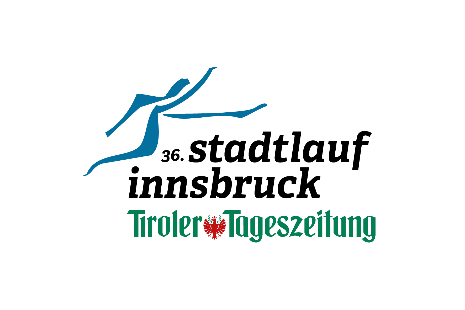 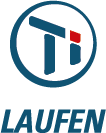 *)…Pflichtangaben, ohne diese kann keine Anmeldung durchgeführt werden. Mit der Anmeldung werden die Teilnahmebedingungen (vgl. http://www.innsbrucklaeuft.com/innsbruck-laeuft/nutzungs-und-teilnahmebedingungen/) akzeptiert.       Ich stimme der Nutzung der Bild-/Foto-/Videoaufnahmen durch die TI Laufen zuDatum, Unterschrift: 25. September 2021 25. September 2021 25. September 2021 25. September 2021 25. September 2021 25. September 2021 □ Sparkassen 10er(10.000 m – 2 Runden)□ Sparkassen 10er(10.000 m – 2 Runden)□ IKB Genusslauf(5.000 m – 1 Runde)□ IKB Genusslauf(5.000 m – 1 Runde)□ IKB Genusslauf(5.000 m – 1 Runde)□ IKB Genusslauf(5.000 m – 1 Runde)Vorname*):Nachname*): Geburtsdatum*)Geschlecht*)□ M   □ WNationalität*):IBAN*): BIC*): Mit der Unterschrift stimme ich zu, dass die TI Laufen über die Anmeldeplattform raceresult die zum Anmeldezeitpunkt gültige Startgebühr als Lastschrift von meinem Konto einheben darf. Details zu den Startgebühren, Startnummernausgabe u.s.w. unter https://www.innsbrucklaeuft.com/laeufe/stadtlauf/Mit der Unterschrift stimme ich zu, dass die TI Laufen über die Anmeldeplattform raceresult die zum Anmeldezeitpunkt gültige Startgebühr als Lastschrift von meinem Konto einheben darf. Details zu den Startgebühren, Startnummernausgabe u.s.w. unter https://www.innsbrucklaeuft.com/laeufe/stadtlauf/Mit der Unterschrift stimme ich zu, dass die TI Laufen über die Anmeldeplattform raceresult die zum Anmeldezeitpunkt gültige Startgebühr als Lastschrift von meinem Konto einheben darf. Details zu den Startgebühren, Startnummernausgabe u.s.w. unter https://www.innsbrucklaeuft.com/laeufe/stadtlauf/Mit der Unterschrift stimme ich zu, dass die TI Laufen über die Anmeldeplattform raceresult die zum Anmeldezeitpunkt gültige Startgebühr als Lastschrift von meinem Konto einheben darf. Details zu den Startgebühren, Startnummernausgabe u.s.w. unter https://www.innsbrucklaeuft.com/laeufe/stadtlauf/Mit der Unterschrift stimme ich zu, dass die TI Laufen über die Anmeldeplattform raceresult die zum Anmeldezeitpunkt gültige Startgebühr als Lastschrift von meinem Konto einheben darf. Details zu den Startgebühren, Startnummernausgabe u.s.w. unter https://www.innsbrucklaeuft.com/laeufe/stadtlauf/Verein / Firma:Straße HNr:Mobilnummer *):PLZ Ort:Land:Email: 